МІНІСТЕРСТВО ОСВІТИ І НАУКИ УКРАЇНИХАРКІВСЬКИЙ НАЦІОНАЛЬНИЙ УНІВЕРСИТЕТ МІСЬКОГО ГОСПОДАРСТВА імені О.М. БЕКЕТОВАДОВІДНИК з курсу«АВТОМАТИЗОВАНИЙ ЕЛЕКТРОПРИВОД»Частина 2. Лістинги програм та імітаційні моделі (для студентів 3, 4 курсів денної i 4 курсу заочної форм навчання,а також для слухачів другої вищої освітиза спеціальністю «141 Електроенергетика, електротехніка та електромеханіка»),освітня програма «Електротехнічні системи електроспоживання»ХарківХНУМГ2020Довідник з курсу «Автоматизований електропривод» Частина 2. Лістинги програм та імітаційні моделі (для студентів 3, 4 курсів денної i 4 курсу заочної форм навчання, а також для слухачів другої вищої освіти за спеціальністю «141 Електроенергетика, електротехніка та електромеханіка»), освітня програма «Електротехнічні системи електроспоживання» / Харк. нац. ун-т мiськ. госп. iм. О. М. Бекетова; уклад.: В.Є. Плюгiн, В.О. Тетерев. – Харків: ХНУМГ, 2020. – 118с.Під редакцією проф. каф. СЕ та ЕМ, д.т.н., проф. В.Є. Плюгiнак.т.н., доц., зав. каф. систем електропостачання та електроспоживання міст ХНУМГ ім. О.М. Бекетова, Д.М. КалюжнийРекомендовано кафедрою «Системи електропостачання та електроспоживання міст», протокол засідання №__ вiд «___» ______ 2020 р.ЗМІСТВСТУППредметом діяльності сучасного інженера з автоматизованого електроприводу є керування електричними двигунами. На сучасному ринку праці до інженера з електроприводу ставляться такі вимоги:вміння налагоджувати цифрові електроприводи (перетворювачі частоти, пристрої м’якого пуску);здатність програмувати і налагоджувати сучасні засоби автоматизації (програмовані логічні контролери, цифрові регулятори, реле, технологічні датчики);володіння програмами автоматизованого проектування.Електричний привод, або скорочено електропривод, є керованою електромеханічною системою, яка призначена для перетворення електричної енергії в механічну, механічної енергії в електричну та засобів керування процесами перетворення енергії. Сучасний електропривод складається з великої кількості електричних машин, апаратів і систем керування. Всі вони у сукупності є основними споживачами електричної енергії і головним джерелом механічної енергії в промисловості.Згідно до ДСТУ 2313-93, електропривод – це електромеханічна система, що складається з одного з одного або декількох електродвигунів, перетворювального та керівного пристроїв, що забезпечує рух робочої машини і керування цим рухом.В цьому довіднику наводяться лістинги програм у Matlab та імітаційні моделі у Simulink, які знадобляться при виконанні практичних та лабораторних робіт. Цим довідником можна користуватись як для оновлення у пам’яті вмісту програмного коду та блоків імітаційних моделей, так і за методом «copy/paste» для використання наведеного матеріалу як складової частини більш складних розрахункових  модулів.1 РОЗРАХУНОК ПАРАМЕТРІВ АСИНХРОННОГО ДВИГУНА З КОРОТКОЗАМКНЕНИМ РОТОРОМ % Вихідні параметриU1 = 220Uf = U1*sqrt(3)Ixx = 7.8m = 3p = 2r1 = 0.402x1 = 0.725r21 = 0.196x21 = 1.02f1 = 50w0e = 2*pi*f1w0 = w0e/pJ = 0.098cosFixx = 0.11% Розрахунок індуктивностейzs = Uf/Ixxxs = zs*sqrt(1 - cosFixx^2)xm = xs - x1xr1 = xm + x21Ls = x1/w0eLr = x21/w0eL1 = xs/w0eL2 = xr1/w0eLm = xm/w0eM = 2*Lm/3% Розрахунок коефіцієнтів математичної моделіKs = Lm/L1Kr = Lm/L2sigma = 1 - Ks*Krclc2 ПАРАМЕТРИЗАЦІЯ ПЕРЕТВОРЮВАЧА ЧАСТОТИ% Параметри розбігу і гальмуванняstart_time = 2work_time = 1stop_time = 1speed = 1200% Параметри асинхронного двигунаPn = 110000Un = 220fn = 50p = 2n1 = fn*60/pr1 = 0.02155L1 = 0.000226r2 = 0.01231L2 = 0.000226M = 0.01038J = 2.3F = 0.05421Te = 706.4% Ramp-функція розбігу і гальмуванняtstop = start_time + work_timeramp1 = speed/start_timeramp2 = -speed/stop_timetsum = tstop + stop_time3 НАЛАШТУВАННЯ КОДОВОЇ СТОРІНКИ MATLABset_param(0,'SavedCharacterEncoding','windows-1252');set_param(0,'CharacterEncoding','windows-1252');slCharacterEncoding('windows-1252');% feature('MultibyteCharSetChecking',0);4 ДОДАВАННЯ МЕНЮ І ПАНЕЛІ ІНСТРУМЕНТІВ ДЛЯ ГРАФІЧНОГО ВІКНАshh = get(0,'ShowHiddenHandles')set(0,'ShowHiddenHandles','On')set(gcf,'menubar','figure')set(gcf,'CloseRequestFcn','closereq')set(gcf,'DefaultLineClipping','Off')set(0,'ShowHiddenHandles',shh)5 ЗАВАНТАЖЕННЯ ДАНИХ З ДВОХ ФАЙЛІВclear, clcN = 52;arg = importdata('time1.txt');func = importdata('I1.txt');for i = 1:52    data(1,i) = arg(i)/1000;    data(2,i) = func(i);endsave('graph.mat', 'data', '-mat');6 ЗАВАНТАЖЕННЯ ДВОХ КООРДИНАТ З ОДНОГО ФАЙЛУclear, clcN = 52;data1 = importdata('I1c.tab');for i = 1:N    data2(1,i) = data1(i,1)/1000;    data2(2,i) = data1(i,2);endsave('graph.mat', 'data2', '-mat');7 МОДЕЛЬ SIMULINK ПРЯМОГО ПУСКУ АСИНХРОННОГО ДВИГУНА З КОРОТКОЗАМКНЕНИМ  РОТОРОМ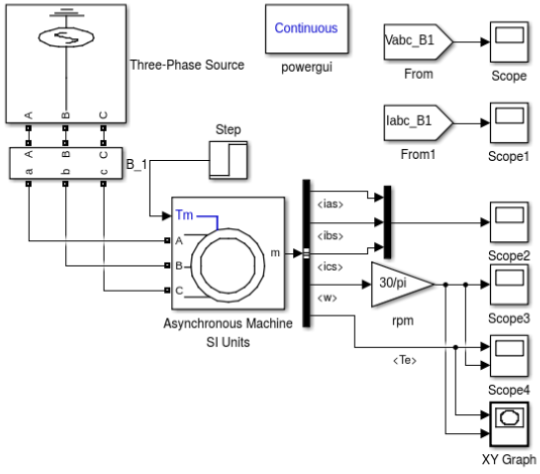 8 МОДЕЛЬ SIMULINK М’ЯКОГО ПУСКУ АСИНХРОННОГО ДВИГУНА З КОРОТКОЗАМКНЕНИМ  РОТОРОМ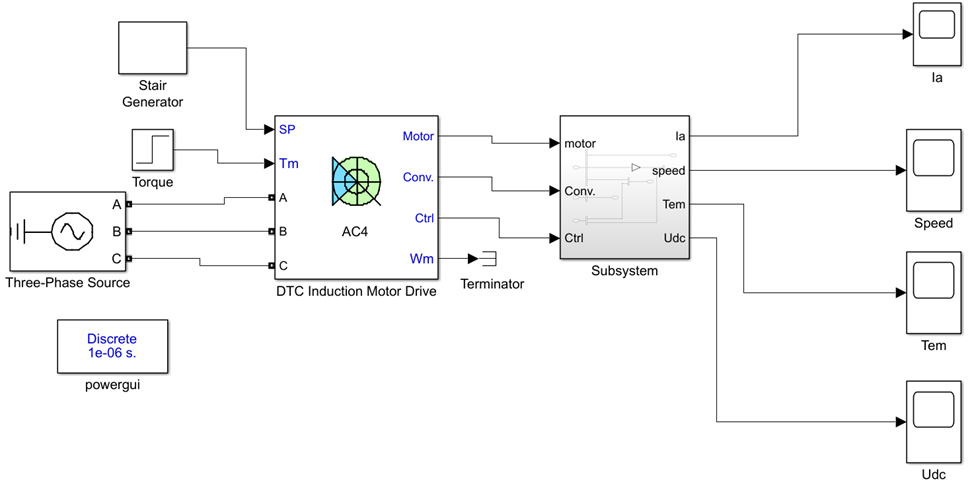 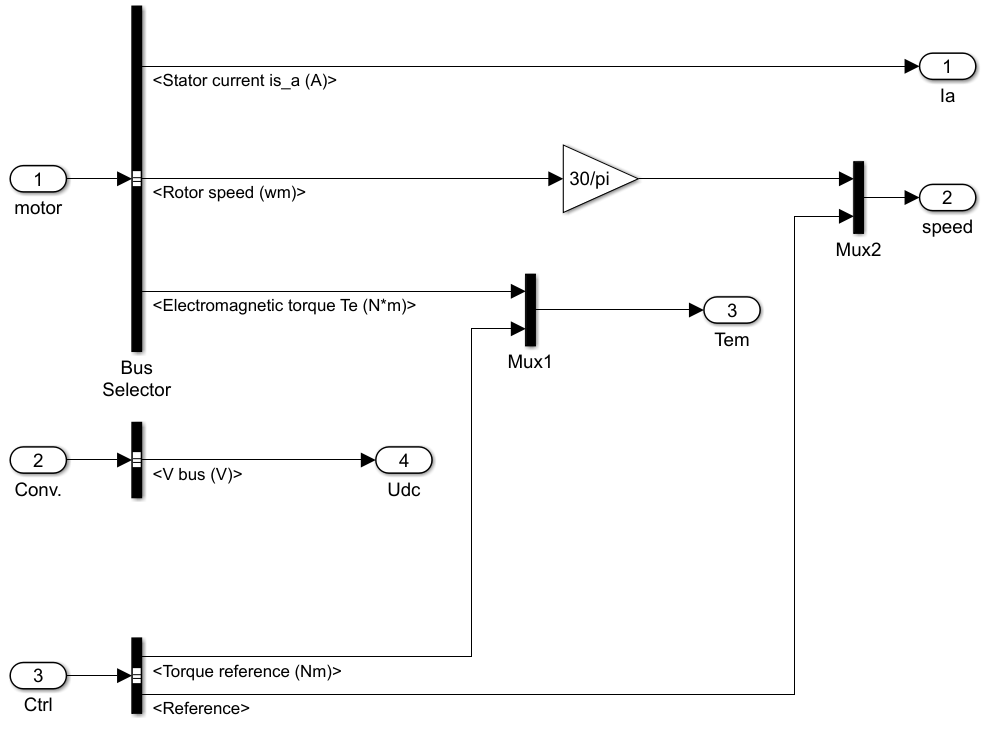 9 МОДЕЛЬ SCILAB ДВИГУНА ПОСТІЙНОГО СТРУМУ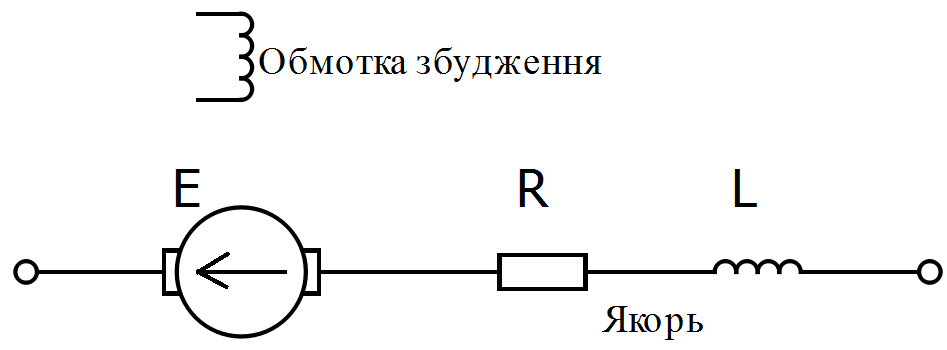 Схема електрична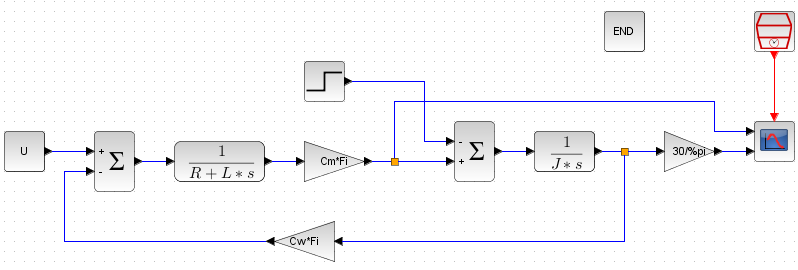 Модель прямого пуску двигуна10 МОДЕЛЬ SCILAB МАГНІТНОГО ГАЛЬМУВАННЯ АСИНХРОННОГО ДВИГУНА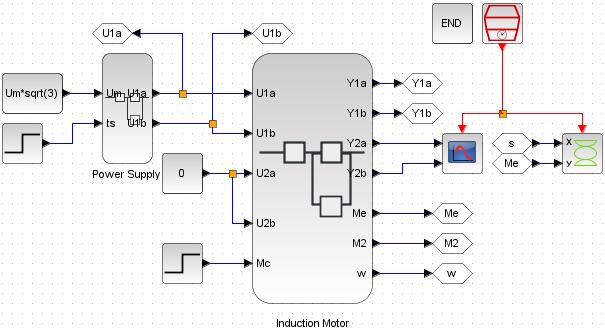 Блок-схема моделі (основна частина)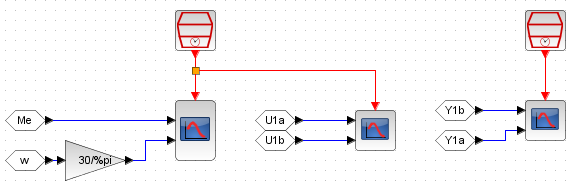 Блоки вiдображення характеристик моделi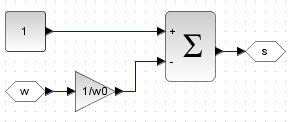 Блоки розрахунку додаткових параметрiв моделi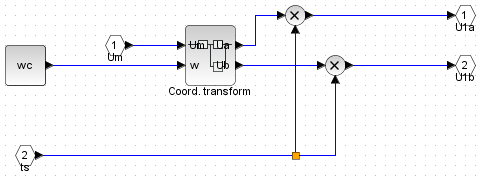 Склад суперблоку системи живлення Power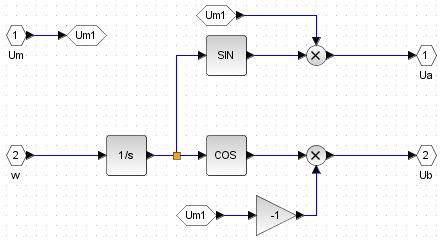 Склад суперблоку координатного перетворювача Coord. Transform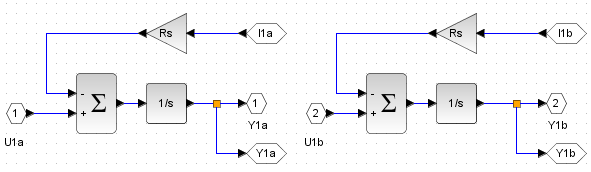 Блок-схема з визначення потiкозчеплень статора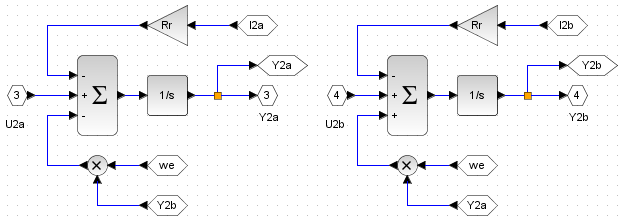 Блок схема з визначення потiкозчеплень ротора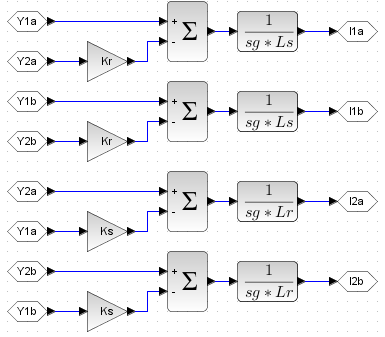 Блок-схема з визначення струмiв статора i ротора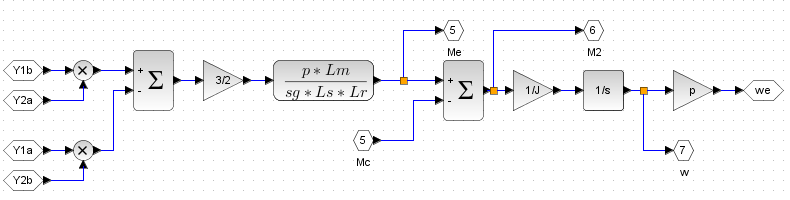 Блок схема з визначення електромагнiтного моменту iшвидкостi обертання ротора11 МОДЕЛЬ SCILAB КЕРУВАННЯ АСИНХРОННОГО ДВИГУНА ВІД ТИРИСТОРНОГО РЕГУЛЯТОРА НАПРУГИ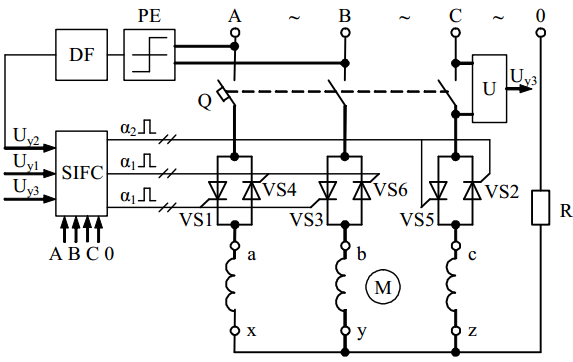 Функцiональна схема електроприводу з керуванням АД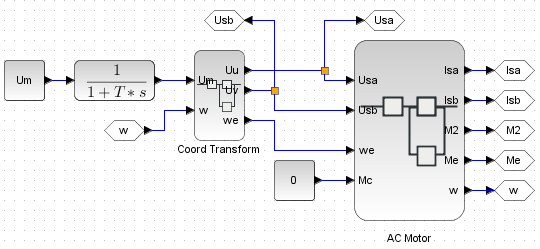 Блок-схема моделi АДКР (основна частина)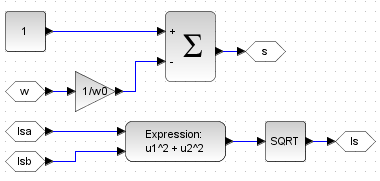 Блоки вiдображення сигналiв моделi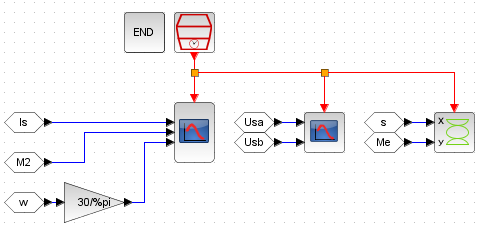 Блоки розрахунку додаткових параметрiв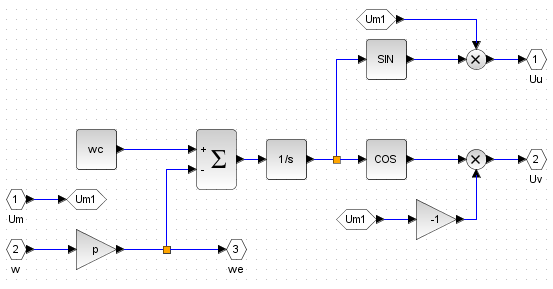 Блок-схема моделi координатного перетворювача (об’єднується у суперблок)12 МОДЕЛЬ SCILAB ПРЯМОГО ПУСКУ АСИНХРОННОГО ДВИГУНА ЗА МОДЕЛЛЮ ПАРКА-ГОРЄВА 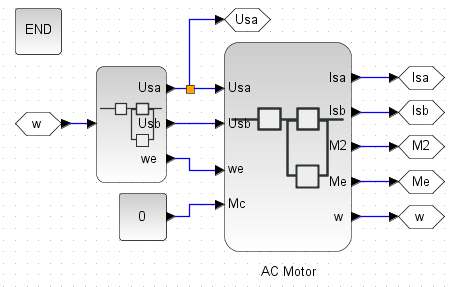 Основна частина моделі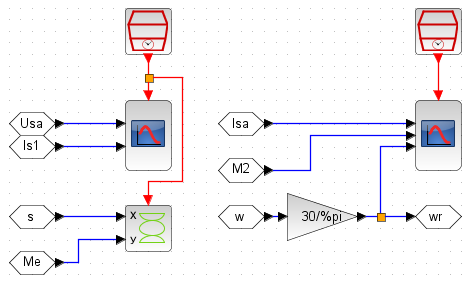 Блоки вiдображення сигналiв моделi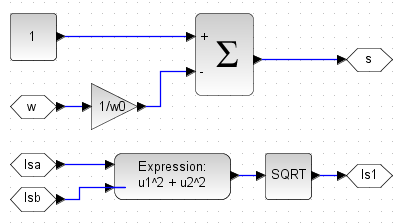 Блоки розрахунку додаткових параметрiв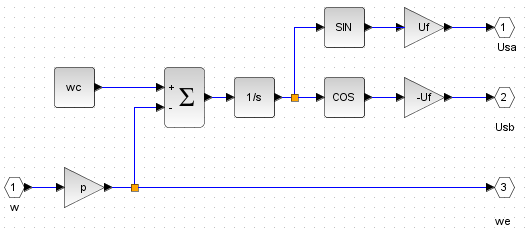 Блок-схема моделi координатного перетворювача (об’єднується у суперблок)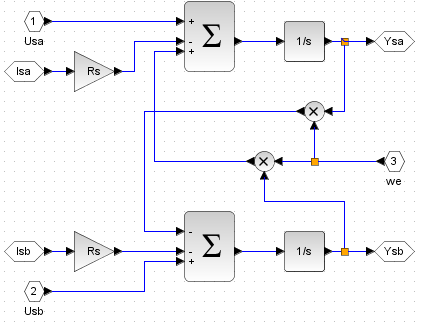 Блок-схема з визначення потiкозчеплень статора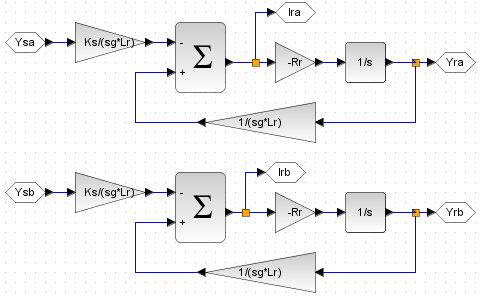 Блок-схема з визначення потiкозчеплень i струмiв ротора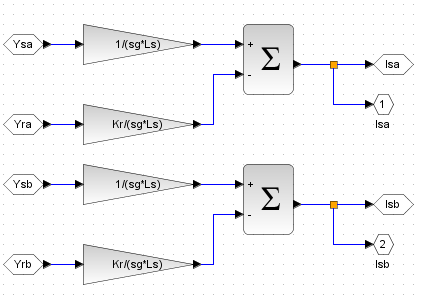 Блок-схема з визначення струмiв статора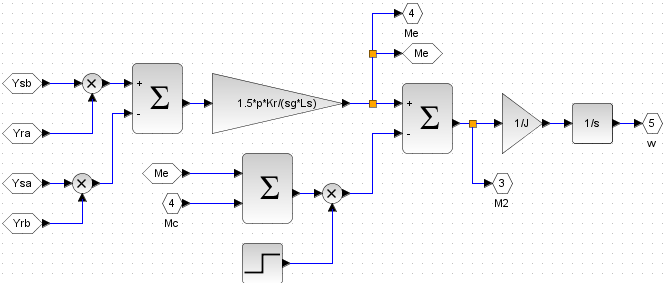 Блок схема з розрахунку швидкостi i електромагнiтногомоменту13 МОДЕЛЬ SCILAB ЧАСТОТНОГО КЕРУВАННЯ АСИНХРОННОГО ДВИГУНА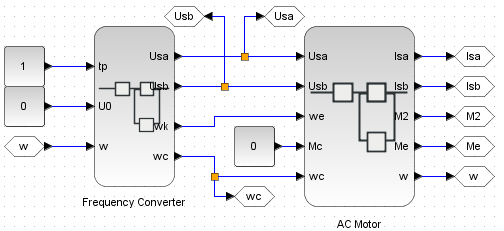 Блок-схема частотного пуску АДКР (основна частина)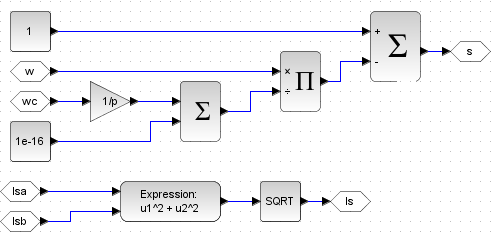 Блоки розрахунку додаткових параметрiв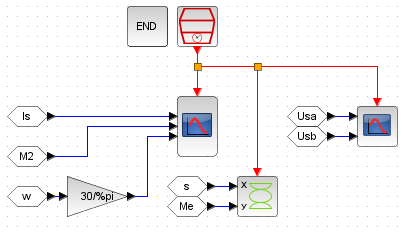 Блоки вiдображення сигналiв моделi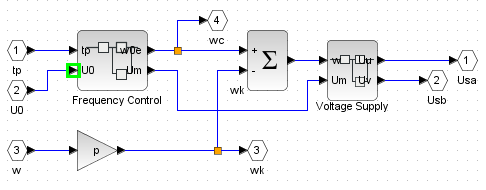 Склад суперблоку Frequency Converter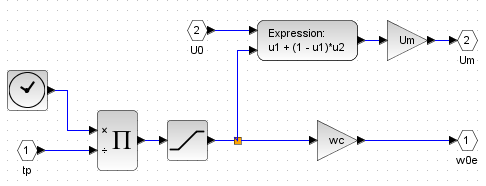 Склад суперблоку Frequency Control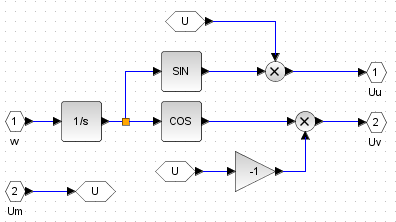 Склад суперблоку Voltage Supply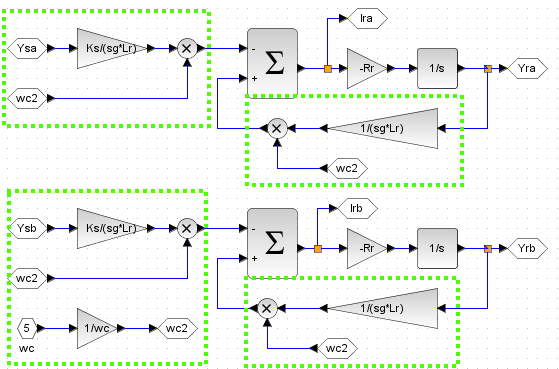 Структурна схема рiвнянь струмiв ротора (суперблок AC Motor)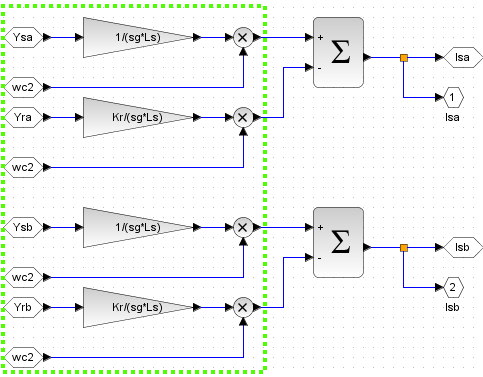 Структурна схема рiвнянь струмiв статора (суперблок AC Motor)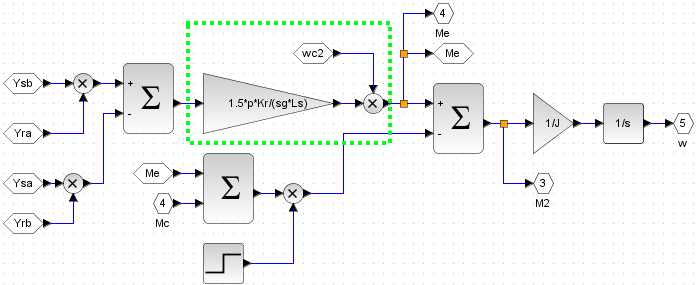 Структурна схема рiвнянь електромеханiчних процесiв(суперблок AC Motor)ПЕРЕЛІК РЕКОМЕНДОВАНОЇ ЛІТЕРАТУРИВольдек А.И., Попов В.В. Электрические машины. Машины переменного тока. – СПб.: Питер, 2008. – 350 с.Шевченко І.С., Морозов Д.І. Електромеханічні процеси в асинхронному електроприводі. – Алчевськ: ДонДТУ, 2009. – 349 с.Зеленов А.Б. Теория электропривода. – Алчевск: ДонГТУ, 2005. – 382 с.Плюгін В.Є., Калюжний Д.М. Електромеханічні процеси в автоматизованому електроприводі: Навчальний посібник. – Харків: ХНУМГ ім. О.М. Бекетова, 2017. – 320 с.Копылов И.П. Математическое моделирование электрических машин. – М.: Высш. шк., 2001. – 327 с.Черных И.В. Моделирование электротехнических устройств в MatLab, SimPowerSystems и Simulink / И.В. Черхных. – М.: ДМК Пресс, 2008. – 288 с.